Publicado en Madrid el 12/02/2018 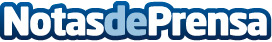 Hyland expande su equipo internacional con Bob Dunn y Edgar NovoaHyland, líder en el suministro de soluciones de software para gestión de contenido, casos y procesos empresariales, ha nombrado recientemente dos nuevos cargos ejecutivos para liderar sus divisiones de Negocio Internacional y Acciones ComercialesDatos de contacto:Carlos Rodríguez Lopez918143090Nota de prensa publicada en: https://www.notasdeprensa.es/hyland-expande-su-equipo-internacional-con-bob_1 Categorias: Internacional Telecomunicaciones Hardware Nombramientos Software Recursos humanos http://www.notasdeprensa.es